EDITOR REIKAHDawh thôhpa rachhôh ta ao paro ngaitapa ta Zisu aw ta, “Eli, Eli lama sabach-thani” “ Ei  Khazohpa khazia eina pathlua chi ”. (Mathai 27:46).Eima Beipa Zisu Kraws liata bie hnôh chaipa a reipa a châ tahpa thâtihpha Mathai châbu ta miah a chho. Chyhsa ahyrai ta eima kyhpachâpa tlâh leipa ta rakhô liata thina saikao kiah lia a zia thlâna daihti liata bie hnôh chaipa a reipa eima thei khoh chyu sai. Eina chho pachhuahpa ei cha. Rev. Teitu he  “ Centenary atlâhpa ta ” tahpa reih ta a hu a chhâ haw tahpa eina chho ei. Tahma taihta rohpady tyh nahta ei mothlihzy atla thla-hâ chy. Kyh ei pachâpa ei paw athina daihti lia deikua Biehrai siku lia y haw nahta abie rei hnôh chaipa thei hmâ khao v’na.Tahma hlâ America Râh liata ama buabâ khei chaipa, George Floyd he police zy ta patu ei ta abie rei hnôh chaipa cha “ Ei huso nâ daih khao vei ” tahpa a châ. Ano he movyhpa châ ta, movyhpa nata mongyuhpa pathluana vâta athipa a châ tah eita zawpi ta lâlai achhih eita “ ei huso nâ daih khao vei ” tahpa ama aw ngâpa a châ.Zawpi vâtlâh viazy ta cha “ Ei Khazohpa, thi khoh thai beih v’na, chahrasala rietheina tao thei khao v’na, ei husona he na la hlâ bei la ” tahpazy tlyma, Ei châ lykaw ei’na” Nama nawhta, uhta zy kyh avaw pachâ khai ha mu vy ” tahpa biezy reipa ta khizaw ama vaw khô haw tyh. He hawhta thi chyta bie ama reipa ahnôh chaipa he pasô kaw tyh pita, my chhao my thai bei ma pi. Thina hnôh chaipa daihti chhao he zawpi ta cha ôh khei pita  ahyhmâ miah pahrua leipa ta eima raizy hnôhchhy khaipa ta ri akiah tyh pita, khih nôpâ lia sanawh rinôzy vaw tlô eita, eima taokhei pha hmeiseih. Pastorzy nata Awnanopa machâzy ta chakaona service pha kawpazy hnei eita, cha liata pawpi photo ta ari cha eima palyupalih tyh. Thina daihti he cha my thei leipa daihti châ tyh ta anodeikua cha mothlih hi beih leina daihti chhao a châ.Covid-19 pasana deikua cha, kyhpachâ chaipazy hnohta bie hnôh chaipa rei awpa vaw pahneisa thei khao vei. Tahma he châ ei ro ngâhaina daihti liata khizaw râh zydua liata COVID-19 vâta athipa 445155 ama pha haw. He ta tlu ta sâ hluhpi zydua he bie hnôh chaipa chhao rei hma tlâ khao va ei. Ama tlâhleina daihti lia chhao ahy sanwh rinô chhao vai pasai leipa ama cha. Ama kyhpachâ saw nata lahpi avahpa chhao a kiahpâ lia ahnia awpa chhao pasaipa cha hra vei. Ama ri chhao kia pasai leipa eita, thi daihti liata palyupalihna chhao to thei khao va ei. Thokha cha y thei khao leipa ta ripabuna liata a hlao hawpa chhokhazy cha, maochhiepa ta y eita, no (20) chhôh khopua leipa ta ama hraih tyh. China râh liata chapaw hawti pakha cha “Ha hao kei paw ri na” tahpa ta akudy ta chakhi ta thata a cha nga tahpa thâtizy eima thei.Viasa nata chhôhkha sawnaw rinô zy ta bie hnochaipa chhao chho thei khao lei, anô chhao bie hnochaipa rei thai khao lei ta miah a tao hawpa he Covid 19 he a châ. He ta tluta zohna tawhta zoh viana daihti a y thai khao bao va ma?Covid 19 vâta khizaw miah a vaw khosai hawpa zy kha  “Ei Khazohpa ei Khazohpa khazia eina pathlua chi” tahpa ta palôh keichheihpa ta ama aw thlyu nata ei pangiasa. Chahrasala akyhpachâpazy akiah lia y khao tlôh ei va, Khazohpa ahropa deita a ypâ thla ha ei.Covid -19 he ta khizaw râh sawkha, mopakha chyuta miah pachhupatlaisa ngahaipa cha hneirôhnazy, Chariah chhaichhi phapazy, chhaichhi hiabâh taothaipazy nata bie hneinazy  heta eima hrona he miah vai pahnie thei khao vei tahpa he a châ. He hriia heta eima hrona nata khihsana he thata miah apahao hmeisei. Niedo thlalôhna, alei phapa tawhta apuapa ahna, lasie nata niebaw toti nie thei awpazy nata a eih via chaita, alei (lyurahpa) pabohsana, chava chahaohzy pabohsana tlâhpadâ phapa nata thlihua pathaipazy nata hmohro hneipazy pabosana leipa ta eima hro he a vai thei khao hlei aw ma pi.Eima hrona khizaw nata eima khihtlâh he Meithei chhaichhi ta pabohsa thei hlei aw mapi. Politic biehneina heta vai thei hlei hra aw mapi. Kyhpachâna, akaoraohna, adeichhy veichana nata sasyh athôhna athlua leipa siana vati he eima khih tlâh liata loh bei maw sy. Cha hawhta a cha vei khiah “Ei Khazohpa, Ei Khazohpa khazia eina pathlua chi” eima tah pathlei awna. Covid-19 heta hmoparaona raihria achâpa (chainsaw) ta tho maih kaw âh nazy, lyu râh khasia kho leinazy, chava lia ngazy acid hawpa dainazy tao khao leita eima râh chhaolei phapa tawhta nie nata baw he papua thei awpa ta miah pahao hmeiseih.………………………………KPP Day Bible Study (2020)(Isai 58:12)Rev. Dr. Vâkô “Na tawhta apua awpazy châta su parohpa, pathaiparo chiehpazy cha tao pathi heih aw ei ta, chhâ hluhpi lôbôzy ta na paryh heih aw, nâ cha araopa a tao pathituhpa, chyhsa pahrana awpa ta lâpizy atao pathituhpa, a cha tah aw ei.” Isai 58:12Biehmiapa reinaHmo yzi siena hawhta reipa cha mawh sala, MEC awnanopa liata Krizyhpaz Pawzy  Py he kô machâ chaipa cha sala nahkhao liata thei a ngia kaw aw. Chahrasala ano he kô hawti chaipa, atliata ta a vaw pihpa py a vaw cha pyly haw. Chata hra sala ano he chakaona koala tawhta ABeipa rai a hria viapa châ ta, he py he lei palie liata ku soh ta, hnohlâ aheihpazy cha leipa ei ta, hmialâ aheihpazy tlao ama cha. Atakô KPP adua noh liata bietlâh piepa ama vaw tupa he atanoh hmô yzie nata ahmie kawpa châ ta, keimo dyhkha ta ei pahasa kaw. Chyhsa tota he kyh he nama rei khoh chyu nata ei pangiasa. Hrosopa Isai sipahliepa ta Khazohpa ta Izarei sawzy hnohta areipa bie châ ta apha ngâsâ. Cha bie cha atahma Bible study hawhta eima pachâpazi tua aw. Biehrai hnohkyh kyhHrosopa Isai châtu he chhâthoh ta pachhaih ei ta, bo khana tawhta bo 39 na taih he seichâna lâta ama sie hla tahpa duahmo kyh reina a châ. Bo 40 tawhta bo 55 taih he seichâna su liata ama y chhôh, moleina ama ro awpa apeimawhzi reina a châ. Bo 56 tawhta bo 66 taih he cha seichâna tawhta ama pua hawna daihti liata ama châna kyh reina a cha tahpa ta ama chhopasia. Chavâta atahma eima bietlâh he seichâ khai tawhta Izarei sawzy hnohta hrosohpa Isai siepahleipa ta Khazohpa ta bie a reipa a châ.Biehrai chhopasiana Atanoh eima bietlah achhuahna eima pahno thei via n’awpa ta tlâh kha hnoh tlah kha,  a chyu theina hawhta reipasiana eima hnei aw. Tlah khana tawhta tlah hrawh hleinona taih eima rei nata eima hmôpa hmo yzizy cha he hawhta a châ.Khazohpa cha chôpho ta thlah ama chhâna a pahno (58:1-3) Zawpizy ta “Khazpa vâta eima thlahchhana he chyh-ei leipa ta eima y” ama tahpa eima hmô. Khapavâta e noh chareih keimo sasyh ta apanawh pi ta, na pahno tlôh vei ama tah tyh. Abeipa lata thapi aw ei ta, chiamie hawhta ao papua hra ei sala, ama ao cha Khazohpa ta thei hlei vei a tah. Chahawhta ama chana cha Khazohpa lâta ama moleina ama palâha tlôh leipa vâta achazie a reih (58:2)Khazohpa cha chôpho ta ama chhyna apahno (58: 3-5). Nie leipa ta thlah ama chhâpa chhao ta amo chakaotuhpazy pasaipa-ipa ta ama taopa vâta nata (3) kâhvileipa ta thlahchha hra ei sala, a-ei, a chhiana lâta atlôkheipâ tyhpa a chapa vâta ano ama chhyna cha chôpho ta achâzie Khazohpa ta apahno. Chô lata pahno tlahpa ta thlahchhâ vei ei chi Khazohpa ta a tah. Pathipalôh hmeiseihpa ta na hnia veih ei chi a tah. Tao tyhpa hmo sâkha hawhta nama tao tyh thlyu aw. Ama thlahchhana  nata ama chhyna cha chôpho ta a chazi kyh he hawhta eima chhopasia via heih tua aw. Izarei mo ta, Sei zy zuah ei ta, hneirohpa nata sipasapazy apathlua ei ta, ama pathipalôh chhôh liata apalaina ta abipa vâta a châ.Ama khopa hmo sakha kha vâta tlyma, ama pahnie khohpa vâta tlyma? Ama sapa khopa sâkha kha pi a tloh thei nawpa ta thlah ama chhapa vâta a châ.Sasyh apachônôsa nawpa ta thlahchha awpa châ leipa ta, Khazohpha moh rôhna nawpa châta tlao a châ awpa a châ.Khazohpa alypa thlahchhâna(6-7)	Moleina ta chahryna tawhta pathlana, ama raopaky rizy pahluhna, pasaipa-ipazy papuana nata ama raopakyzy lana zy a châ.Mo hropazy chôta nochhie kawpa ta taona chalihsa awpa nata cha hawhta mohropazy chôta hmophapa  eima taona he Khazohpa ta eima zaona phana tlao a châ. Mohropazy hnohta kyhpachâna ta chakao awpa a châ.Rairuna atyh haipazy baona chhao a châ.Khazohpa tawhta byhna âvyna(58:8-11) chhôh liata hmeiseihna kyh ta Khazohpa achhytuhpazy chôta Khazohpa a bietaih byhnazy kyh he hawhta eima hmô.Nochhi hawhta ama khaina vaw tlô aw ta, ama tlahna chhao a chatlie kawpa ta a vaw y aw. Siana chhaota sie aw ei ta, Khazohpa rôhnana cha ama kiahpâh ta a y aw. Cha tina chata Khazohpa aw aw eita,  Khazohpa ta, “He liata ei y” a tah aw ei a tah.(58:12) liata “Na pathlazy chata arao hawpa khihpi cha paryh aw ei ta, kô hluhpi a vaw y chyhpa su parohpazy kha pasah via lyma aw ei ta, nâ cha parao hawpazy paduatuhpa, chyhsazy siena lâpi paryhtupa ama cha tah aw” a tah.Taopathituhpa cha Khazohpa nata ama kao awpa a cha.Taopathina cha a rao haw chiehpa raihria a cha. Paraona rai he chyhsa moleipazy tawhta ahluh via a pua tyh. Chyhsa phapazy tawhta hmo a raopa he achyh via. Hmoraopa paphasa heina rai chakaona he riaphana, apiepasaina nata thapasanazy chhaota chakao theipa a châ. Taopathituhpazy hrona liata riaphana, apiepasaina nata thapasanazy a y tyh. Chahawhpa chyhsazy cha Krista hrozi ahneipazy tluta châ ei ta, ngiapâtuhpa keimo zydua eima eih châ sala, eima laiseihna chhao a cha awpa a pha. Chahrasala taopathina zydua he Khazohpa china ahlao leipa khiahta cha apalaina lâta alie thai kaw tyh. Chavâta Khazohpa china nata zana chôta taopathina rai he chakao awpa a châ.Taopathina rai cha hmaohkha chakaona a châ.Biehrai liata thokha Khazohpa leipa ta taopathina rai ama hria tyh. Zakaw sahlao lâta Khazohpa palôhphao cha, apalaipa nata pathipalôh chapuachaluahpa ta “Beileitlo (Okhe) mei ta rao chiehpa cha cho hra sala, lô châpa daipa ta eima sa aw” tahpa ta ama palaipa vâta Suria nata Philistina mozy ta ama pala khai aw” a tah (Isai 9:10-12) Rei khohpa cha taopathina rai eima chakaona kyh liata eima nôpaw hmiatuapazy ama vaw duana tôtlahzy a chapa: siana, adona nata ngiapâna zy liata eima dua awpa a châ. Eima chakaona kyh liata chhao hmaokha ta eima chakao awpa a châ. Biesohzy 14:34 liata “Siana ta phopi parôhnasa ta, moleina deikua cha photo châta maochhiena a châ” a tah. Pakah ta chakaona hlâta palôh hmeiseihpa ta hmaohkha ta chakaona cha ABeipa tawhta byhnâ sôhpa a châ.Taopathina cha parao hawpazy paraihna raihria a châ.Vaduana tlyma, raokeina tlyma a y khai tawhta padua heihna rai he tha alana chôta hria awpa rai a châ. Izareil mo ta a rao hawpa ama khihpi padua pakhuana rai ama vaw hriana kyh liata ngiapâna nata siana liata a duah ei ta, hmaohkha ta ama vaw hria. Chavâta amo cha a rao hawpa lâpi ataopathituhpazy apapuatuhpazy ta raopa ama cha aw tahpa ta Khazohpa ta a tah (58:12)PachhânaHmâphaohpazy ama ngiahna cha doctorzy, nurse zy ta ama pahno chai aw. O raopa sapathi heih n’awpa kyh cha O satuhpazy ta ama pahno chai hra aw. Chyhsa to khotalaina kawhpa ta ama y thei n’awpa kyh chhao pheisaihzy nata police-zy ta ama pahno chai hra aw. Râh rah kha chhôh liata apahrapazy thlalôh kawpa ama charei thei n’awpa kyh cha ryhpa taotuhpazy ta ama pahno tyh.Taopathituhpazy hro cha Krista pathipalôh hnei awpa byuh ta, ama taopathina chakaona rai cha Krista eih a cha tahpa pahnona chôta ama chakao awpa a châ. Krizyhpa ngiapâtuhpa cha Khazohpa hrialapazy châ pita, Khazohpa o asatuhpazy eima cha (1 Kawr. 3:9). Taopathituhpazy cha parao hawpazy paduatuhpa, chyhsazy siena lâpi paryhtuhpazy cha ama cha. ABeipa ta taopathituhpa duahmo liata eima dua thei hra n’awpa ta a thlahpa tha maniah patlô chyu mawh sy! Amen..……………………KHAZIA NȎ-U BIE EIMA REI TLYEima raopaky lâpa Khazohpa chyhsazy ta ei 27 na, General Election Assembly ( Aru ) cha, ama hneina sôh nata thazy hlupi pahryuhpa ta ama vaw tobi haw. Eima ti nata tlâ ta aphulei daimana taihta a rôhna. Aru Assembly ziza cha, moto palô lia y thlahâ ta palôhliena chôta eima vâ ngasa sai. Hiakha lâ tawhta Khazohpa ta ano pôhpa Awnanopa he pathlua leipa ta aparôhnasa lymapa eima hmô tita eima thlah a lô hmeiseih. Khizaw suto he  thatihpha chhona maihta he chanô hmotaophapa he ama chho lyma thlyu aw. (Mt. 26:13) atahpa hawhta, Aru liata, Khazohpa chyhsazy taophana he Awnanopa a y lyma chhôh cha my thei rimapa cha aw vei.General Election liata atly patloh penawhzy cha Khazohpa sathaw athupazy tlaita a py pita, atloh khao ma leipazy cha pahnietuhpa ama tloh hmeisei. MCC General Secretary nata a viasazy hnohta Aru Assembly liata nama palôh cha hria ngasapa hmozy maniah chho ula tahpa hiahri pita maniah ama chhyna cha Atlypatlopa nata atloleipazy ama hmiaphao anano tlaleipa ta, alyna nata akhokheina hmiaphao pha ngasapa ta ama ypa cha no-ah eima ta hmeiseih. Pahnietuhpa nama tloh hmeiseina tahpa ta ABeipa ama palyupalih. Local Church liata Hyutuhpa nata Department chhituhpazy atlyna ta thlai pazao lyma ta, buana y leipa ta pahnietuhpa duahmo liata ama yna thatihzy vaw thei pita, Khazohpa liata eima lyna mothlih dei a loh. He râh liata a ypa Khazohpa chyhsa panyu khao vei. Eima ly tua chai awpa cha awnanopa luh eima Beichaipa Zisu Krista a châ. He ta tluta ABeipa mania ataopha tarawpa ta thi nata thaw apahlaopa ta nohto raihria pasa pita eima riethei sipasatuna vâta eima pahrana ti nata tlah chô  ta no-u reih pita, râh chheihpâ nata râh chawh karaipa eima tahpa ha tyh; Maniah hropa ti nata tlâhzy cha keimo eih hlata apha viapa hawhta angia pita eima uava tla maw tyh. He he ti nata tlah taotuhpa Khazohpa liata eima hmo paraona lai kawpa a cha tahpa pahno ei su u. Hrokeitlâh, Tihrotlâh, Patheitlâh chyhu tlâh, Kahreitlâh, Sawhmotlâh, Hraithlaotlâh nata Thatlo tlâh nata achhôh liata chavâh zydua he Khazohpa ku zothaipa ta taota, hmohrohneipa nata ryusopa hlupi ta apabie.  Keimo he he râh liata pahra awpa ta maniah a kho khei. He  hawta tovyuh vahnei vâta Beipa liata y ei su u.He râh liata Krista pôhpa Awnanopa akaw laisei lymana chhao kô 100 a hnia haw ba. Mo thokhazy eima ti nata tlâhzy lia no u a reipa eima ypa hawta, eima Awnanopa chhao he alaiseih thai khai lei awpa hawhta pachapata no u eima rei hra ty. Atanoh taihta chaka vawpa chu ta, apahro, apalaiseisapa he Khazohpa cha vei ma? Khazohpa a no tlai he eima chha a cha vei mawsala (Hlazy 124) he Awnano heta thlo tase Awnanopa pyhropazy uava pata tlyma, hmasina tahpa reika ta tlyma, bie nata hla thiepa phipa ta Awnanopa chakaona rie eima patheisa tyh aw ma? He he ta kô (100) daima chhôhta maniah chhitha tuhpa eima hruna daihti lia chhaota mania ahru khei leipa Krista chôta moleina lai kawpa eima parao nga kaw tahpa pahno ei su u. Keimo chata Krista he ei tho, ei pali maniah am thi ka hei awma?Eima râh rietheina, sipasanazy vâta paphoh khao kha ei su u. Khazohpa ta khacha maniah pahno ta, mania hmothla ha tyh tlôh ta, maniah apacha kaw tyhpa vâta thlahlopa ta y ei su u. Paha lei, chatlie lei phahla lei, pahryu leipa ta, Khazohpa ano tlai ta he Awnanopa nata achyhsazy chhitha lyma mawh sy! Amen.……………………EI LY KAW SAI EI’NAVabie Ngôchhau PawKrizyhpa Tlâh Awna liata ei khitlyna thatih ro awpa ta hruapa ei châ nota a ly kaw taraw na ta, kâchhiena dei thata ei vaw hnei. Ei lôh-mao thyudyu daihti ta nôpawzy achhaih thei leina vâta kô1977 tawhta siku kia ei vaw bâsai haw. Cha daihti liana cha ei nôpawzy likah liata lyuhmah ei vaw duah tyh(lyu ei vaw thlyu tyh).  Cha hawhta lyuthlyu pâna chôta ei paw ta bie sôhpa hluhpi eina chho hmâ hawpa ta ei pahno. Ei nôpawzy hnohta ypa ei pahâsa lichih, 1979 August 29 noh ta ei kyhpachâ nôpawzy cha eikhapi ta khizaw miah ama vaw khôsai haw! Cha daihti liata eima Awnano liata nôpaw chaipa Rev. K. Teitu ta Raritlâh Local Church lâ thlah palôhna châ miah za paphao ta, eimâ ly hmeiseih. Cha rakha tawhta cha, khih liata ei ngia nâ ryh thai khao leipa ta, sievaw chakhyhpa nata raihlao laihpa duahmo liata ei vaw y haw. Sabyhpi liata o eima sa nota Saya Sivâpaw ta, “Atahmâ he siku kiah heih la, hawh tu aw va chi,” tahpa ta eina chho. Eima râh sawhkhâ ryureina chhie kawpa hryta ei paw VCP pension nata ei uhta VC Clerk zy zawzipa ta ‘Pheisaih Kaoli’ vaw phao hraoh apa. Ei vaw satlia tawhta ei paw chyhpa Hremâ mahpaw ta lahpi hia awpa ta eina chho hâ bâ. Hrochhôh âkaolâh awpa ta Lialaipi liata eima puhpa sawchanô Laihsa Pawmai ei kaw hiah. Ano ta, “Siku ei kia khoh ha chy,” eina tah hapa vâta kei chhao pachâ bualuah na ta, “Aw, dyhchâkhôphie kiapa ta olyu eima vaw padua tita pheisaih kaoli ei phao bâ dâhdei aw hezaw!” tah na ta, siku kiana lâ ei vaw thao pakhua haw. 1983 June tawhta siku kia awpa ta Patheitlâh lâ ei sie. Patheitlâh liata saiso a thai kawpa Pu Zaivawra ta, ‘Sikul upa’ tahpa moh na bie ta, ei khotlâhkhei kaw. Siku lâ cha khy na ta, eima pachutuhpazy cha: Saya Rakhai nata Saya Duawma, Salyutlana liata châ ei chulâhpa Saya Thavaw, Patheitlâh liata siku ei kialâhpa Saya LB. Siama nata Saya Chhatia zy vaw châ chho ei ta, ei ly via pachai heih. “ Rev. Dr. LB. Siama uhta, Macha Pâchhô (late) kha, py charu ei chulâhpa châ ta; Rev. A. Rakhai uhta, Macha Ramâ chhao py palih ei ezâlâhpa a châ. Siku ei vaw kia heih tita châ ei chulâhpazy hryta pakha cha Evangelist Niechha(Beiseihpaw) a châ.” Patheitlâh liata kô (2) chhôh tlai opati ta siku nâ pakiasatuhpa ei parâhpa, Puhpa Ngechhâpaw chhôhkha chô liata ei lyna lo beih aw vei.Khazohpa chhitha phana zawzi ta May 7, 1987 noh, chhôhkha vaw padua pi ta, June thla thaona liata pyhrawh result vaw pua ta, eimâ lyna a vaw ki via heih. April 6, 1988 noh ta Khazohpa tawhta sawchapaw byhnâ vaw to pi ta, eima mahpaw chyhpa Rev. DK. Hiechai ta MEC Treasurer a chakao haina daihti a châ vâta a moh, ‘Vabie Ngôchhau’ tahpa ta a vaw bie. Eima khih, Raritlâh liata PAT chakaona chôta UDE ei vaw pazao hualua. Kô palih chhô EM Office, Sittwe liata achhai-any tyh pi ta, Mission Field Director, Rev. Joseph Mara Zalei ta thathyuna biezy miah chho ta eima tha miah a papawh tyh. Zâlâ daihti liata buakhata bie miah a reilâh khai tawhta, “Khaw, nama zydua châ reih khai bâ the u,” tah ta o chôlâ miah a kiasai heih tyh. Kô palih chhôh niedo miah a pie tyhpa Enista nô nata Ebeneza nô zy miah ama daorai tyhnazy kha my thei apa. Cha nota kô palih chhôh UDE ei kialâhpa cha Saya Saihmô (Rev. Sa E Hmô) a châ.1995 kô B.A ei vaw patlô tawhta daihti rei leipa liata MEC Office tawhta ama awpa, IDP liata chakaona raihria awpa ta Saya Mahmô (JAT), Saya Lai Ô (JAT), Satlia Zaphetha nata keima chhao rai eima vaw hia khoh. Rev. Fc. Nôkha (Deputy Moderator), Rev. M. Vahnei (SES) nata Rev. Victor Ve U (ES/Edu) zy ta interview miah tao ei ta, raihria ahnei mâh leipa Satlia Zaphetha patlohpa a châ. Cha zâ cha Rev. Thatu (Saya Zaphetha paw) o liata zâpati hmaohkhata ta dôkhoh pi ta, eimâ vaw ly kaw heih.Chatawhcha Lialaipi liata ei puhpa Pawmai paw ta, “Lialaipi liata raihria na hmô khao lei tawhta cha, hawtinawh nata ama nô kha Lialaipi lâ kaw chhihtha ula, nâma cha achuna pazao via chy mah y,” eina tah syulyu haw. Eima mahpaw bie chata na pahnie kaw ta, hawtinawh nata ama nô cha eima khih, Râritlâh liata siesaipa ta Yangon lâ zâ thao phiehphâ na ta, December 2, 1995 my ta Saya Rawmâ o liata ei za tlô tua chai. Eima râh buana vâta siku kiapazao thai khao lei, khih lâ kua awpa ta ei raihria pazao heih nawpa ru kaw bâ, a tahna daihti liata bie hiahrina ei parusa chaipa cha, “Khaitaih lâ na vaw aw?” tahpa he a châ. Oluhpa pakha tlaita lahpi-saw siesaipa ta ei y chakhyh thlâh hapa cha eima biatuhpa Rev. C. Thaulei na mo thei leipa ta khih lâ sie awpa ta eina chho tyh. Yangon liata ei y chhôh nâ deichhytuhpa ei paw Teithâpaw chhôhkha, Professor Dr. Mi Mi Kyi chhôhkha nata MEC, Yangon Office liata Computer Operator nâ pahriasatuhpa Rev. Dr. LB. Siama zy chô liata ei ly hmeiseih ei. He daihti liana he ei viasa pha kawpa K. Hra U ta Yangon khihpi thatih zy, Public Services Selection and Training Board tawhta Officer raihria thlai hmô theina thâtih zy na chho tyh ta, keima chhao cha liana cha ei vaw patlâh tyh hra. Department sâsari liata a vaw patlâh taraw na ta, ei thôh deita Written Test (Châ ta ropa ta ezâhna) ei vaw tloh thei. Atahmâ ei raihria haipa Survey Department châta Written Test ei tlohpa thatih ei thei nahta eima biatuhpa Rev. C. Thaulei chho awpa ta MCC Office lâ ei zu. Rev. C. Thaulei za y leipa ta, Room sâkha liata amâ tyulâhpa Rev. T. Pahrang, Mission Secretary dei a za y. Ano hnohta ei thatih cha chho na ta, thlah a chhâna daihti liata einâ thei awpa ta ei haw hra. Cha hawhta ei chho khai patanata, Mission Field raihria vâta a vypa chyhsa pano hnohta, “Buakhata a vaw chalih chy muh vy, he sayapa châta thlah ei vaw chhâ tua aw,” tah ta, “Hy, Abeipa Khazohpa y, Phirao hmia liata Mawsi hmâh chi ta, Nebukaneza hmia liata Dania na hmâpa hawhta, he na sawchapawpa he Myanmar sawhkha hmia liata hmâh hra mah y,” tahpa ta thlah thlai na chhâ pa haw. Ano he Nay Pyi Taw liata Lai Baptist Church (CBCN) a paduatuhpa a châ. Survey Department raihria via chaipa cha khitly awpa a châ vâta Written Test liata tloh ta, Oral Test (Bie ta hiahrina) angia awpa zydua, 10 miles taih, dawh 2 nata a khophie chhôh, phei ta sie thlyu awpa a châ. Chavâta zârâh tawhta Survey Office lâ miah awpakhy ei ta, a mylâ my ta Yangon khihpi khôtho lâ mawtaw ta miah siekhei ei sala, phei ta sie awpa a châ. Cha zâ, Survey Department Hall liata miah ama pariesa nota, “Hy Abeipa y, Zawsua hnohta na phei ta na tlyna râh cha ei cha pie aw, na tahpa hawhna khata atazâ ei riena su he, ei raihriana su châta na pie bei mah y,” tahpa ta thlah ei chhâ hra.Survey Department tawhta ‘Stereoscope mo thaina nata Phei ta siepa zy’ miah ama pataosa khai tawhta Public Services Selection and Training Board lâ ‘Psycho Test nata Oral Test’ tao awpa ta paphaopa eima châ. Cha su liata tao byuhpazy eima tao khai tawhta cha a result vaw puapa deita eima mokhâh paru thlâh ha bâ. Nohkha cha, ei viasa kyhpachâ ngaitapa K. Hra U ta eima result ama tawpa cha hmô ta, cha tawhna chata keimo o lâ miah kaw charei apa ta, “Ngôchhau paw, nâma cha Vawthau na châ bâ aw na,” na tah ta, alykheina kuchachâh lâ eina hlâ. He hawhta na khokhei ta, nâ lykhei laituhpa K. Hra U hnohta chhao ei ly ngaita kaw. He zydua he keima thaina vâta châ vei. Awnano nôpawzy thlahchhâna Abeipa Khazohpa ta a chyh-eipa a châ. Abeipa moh reithai rili’pa châ mawh sy! Amen..........................NA TYHPA HMOZY TAWHTA ACHU PHA MA YPro.P. VyuparKNP Secretary, MEC Hqrs., LailenpiChyhsapa hro liata chinanopa hmo hluhpi alynazy, thaphanazy, chiehleinazy, nopôna hawpazy eima tyh laih tyh. Chahawta eima tyhpa tawhta hno lâta athie viapa ta tha eima patlôh khoh. Nôzy he kyhpachâna ta a biethla-hapa ama cha tah ei sila reih chhei aw ma pi. Nôzy hro liata a ypa saw kyhpachana he khapa ta hma thô thei awpa acha leipa hawta phusa ta chalei thei awpa chhao cha vei. Chhôhkha liata sawnazy mohôhna nata Awnanopa chakaona, khitlâh liata nô machâ paw machazy mohôhna nata chiehlei viapazy kyhpachana hnei ta palôh pasi kawpa ta tia hmana hro chhaota hro ahmâpa ama cha tah theipa a châ.Mano Ivy liata biepiepa hawta thi daimapa ta saw sapa chata, saw cha avaw pi khai tawh chhaota moh kuh saihnazy nata chhôhkha liata tyma buabanazy papeisa leipa ta kyhpachâna ta palôh pasina chôta ama vaw chakao lyma. Cha chôna chhao chata thokha chhôhkha pawhrâhpazy ta ama riethei taohna, buaba tymanazy  cha vaw pahno khei thai tu vei ei. Nôzy kyhpachâna he Zisu kyhpachana nata pakho panga awpa acha leipa chhaota kyhpachâna sahchaipa cha khiamaw tahpa he eina pachasa kaw tyh. Na hro liata vaw pacha pachhi tuah bei ma y. saw na sa hlâta palôhphao nata sa khai tawta palôhphao kha. Saw asa leipa chhao ta khei hawpa hawti tlyma na vaw mohôh khasiapa hawti liata na palôhphao khaw. KHD liata Hawtizy o la ama vaw di nata nawh avaw hatuhpa nôzy palôh keichheipa ta ama mo ku thai khao lei, pati nie pahâh khao leipa ta ama vaw hmâ tyh. Keimo hmata cha tlupo ta eima sawna nata eima saw chhôh tawhta eima papua leipazy châta kyhpachâna eima hnei khiatacha (Lk. 12:17) lia eima hmôpa sabu sakha chhao pahlôh leipa ta areih khaipa khazohpa kyhpachâna chhochhi cha kha tluta a cha pacha awpa a pei mawh. Nô pakha hro liata hro ta atyh awpa achipa hlupi a y aw. Cha liata sakha acha hra awpa ta ei pacha pacha sawna zy ama zawh (laih) hlâta chhazaw khinarah lata sie awpa( apahah) awpa he a cha aw ei vaw tah tyh. Tho khazy reina liata cha â ngiapâ leipa vâta thi (apaha) awpa a chi ama tah tyh. Cha vei, mohôh khasiah chy awpa maophaona lai kawpa acho ta apahniepazy vâta a châ aw ei tah hri.Chakao awpa maophaona cha Khazohpa tawta achâ tahpa nô achâ tuhpa pakha ta apahno lyma awpa a byuh. Cha maophaona chhaota sawna zy mohoh khasia ta chakao awpa he a pei mawh. Nô zokhebe Mawsinô ta asaw chapawpa Mawsi Khazohpa ngiapâtuhpa saw Hebrai achana apahno awpa khokheina ta avaw chakaopa hawta Khazohpa saw chana apahno awpa ta sawzy chôta eima chakao awpa a châ. Cha hawhta nô pakha hro liata chi chai awpa sakha cha Khazohpa lâpi dopa liata chhitha thai thlamaw lei awpa he achâ. Chavata ngiapâna liata a ipa ta ypa ta saw nawzy chhitha thaina awpa ta sona eima hia awpa achâ (Zami 1: 5-6 ). Eima hia tyh hapa chhao khata hia via lyma awpa a châ. Nô pakha ta amaopahaona chakaona apahnopasia vei khiatacha, hro he hraoleipa acha aw, maophaona eima hneipa apahnopa ta cha liata palohru tlokhuh ta eima chakaona lia deita he hro alyhna y ta, eima hro chhao he mâ ahneipa a châ. Chavata hro mâ hnei awpa he khizaw liata eima hro chhâna achapa hawhta chhôhkha liata eima chakaona he tiama papua via lyma awpa a châ. Cha cha Khazohpa ta khizaw liata buakha eima y chhôh ta maniah akhokheipa chhao acha hra. Chakaona cha ngiapâna liata hmo hlupi achuna nata thatlôna a châ. Pihnô Vakhai KHD liata nawha liata a vaw chakaopa ta, he hawhta arei.”KHD liata ei vaw chakao tawhta hlano ta ei chiehlei, tlâhleina zydua kha ei vaw tlâh khai haw a tah”.Cha hawhta atahma hla Covid-19 chhôh he nôzy chhôhkha chakaona liata pakopazi viana daiti hawhta ei hmô. Achhyna o zy pangai thai khao leina daihti liata eima ypa chhao ta chhôhkha liata apakhynazy hnei tyhpa hawhta, ngiapâ riahphana nata ahropa hmo hlupi eima chu chyupa ei hnabeiseih. Cha liata keima ta achyhta ei vaw palâsa khohpa cha chhôhkha liata thatihpha rei pahâhna, thlahchha leipa ta y ngiaryh leina, hawtizy Hla solo sana, Bievaopa reina, actingsong lah pahâhna daihti pathao thlachhana hawhpazy liata tha ta ama kiahthypa ta eima pahno. Cha hawpa hro ta Khazohpa leipa ta y thai ma pi tahpa apalapasiasa kaw. Phi. 4:6 bie hawhta ato he Khazohpa hnohta thlachhana ta tlô khei tyh awpa eima chana chhao maniah apahnopasiasa ngasa. He hriiah chhiepa chhôhta  thokhazy pita ano lâta thlachhana dei leipa ta eima tao thei via hropa a y leina daihti liata hnatlana lâta hriatuhpa Dawtyzy nata hriatuhpa zydua ta ama chakaona liata thata ama tiahmapa ta eima pahno. Ama chakao tiamana chhao cha amopâ tlâ ama cha hmei seih. Covid- 19 thatihzy tawhta ei palôh na vaw pahnie kawpa line tawhta ei vaw rei hrapa sakha cha USA liata pawpipa pakha cha he hriiah chhiepa ta vaw pasa ha hra ta, apasa chhôhta huhsona cha vaw pangaihpa chata, avaw tlâh ha nata Sizo chô bâ awpa daihti liata US Dawlar 5000/- ama vaw hiah. Cha daiti liata hmiaphao chhipa ta amohthlih avawpa thla nga hai. Dawty ta Dawlar 5000/- hnei va chi ma? tahpa ta vaw hiahri ta, ano ta avaw chhypa cha phaosa ei hnei leipa vâta châ vei. Ei tlâh vei chhôhta buakha huhsona ei pangaipa hmâta he zie phusa pie abyuh khiah, ei vaw pih no tawhta atanoh taita asaipa ta husona na pietuhpa Khazohpa chôta leibâh hluhpi ei hneipa vâta ei ngiachhiepa a cha a vaw tah. Cha hawhta eima hmo tyhpa raihruna nata alyna hluhpizy tawhta hmo achu awpa hluhpi avaw y tyh.Keimo ngiapâtuhpazy a ei viapa ta nô nawhzy pita he Covid-19 chhota chhôhkha chakaona liata eima tiahmanazy he eima pazao lyma awpa ta eima khohkhei kawpa a châ. Atakô he KNP aduah noh chhao eima o chhôh chyu liata ahmâna hneipa vaw chata, ngiachhie eima tah kawpa chhaota kaokha lâta cha eima vaw hmâpha kawpa pahno pita eima ly ngai ta kaw. KNP Bie tlapipazy hmâpa ta vaw hmâ khaipa châta, Local KNP luhpazy ta o to angiapa ta aduah noh sohzy cha pakhyna vaw hneipa achâpa hawhta Local thokha liata aduah noh sôh he kô hro hlata chhao ama thyu pha viapa ta eima pahno. KNP luhpazy ta o to kia ta byhna awpa na chôta ama pakhy. chhôhto hnohta awna daihti phapa eima hneipa chhao he chakaotuhpazy châta chakao thatlôna sakha a cha cheingei aw tahpa ta eima hnabeiseih. KNP a vaw duah pathao tawhta atahma taihta KNP aduah noh o chhôh eima chhôhkha chyu liata eima hmâna he a eikhana tla a cha awpa ta eipangiasa. He he chhôhkha chakaona liata pazipako via lyma awpa he Khazohpa ta maniah akhokheipa vâta a cha thei thlyu aw. Chavâta nôzy pita chhôhkha liata eima chakaona, local liata chiehleipazy eima chakaona, khitla nô machâ, paw machâzy chô liata eima chakaona hawpazy liata kyhpachâna eima hneipa kha pa-iasa via rili ta, tiama papua via lymana chôta eima chakaona patlo achhuah chyu suh vy.…………………………NGȂCHHIHPA THYUTLIAPro.P. San LwinKTP Secretary, MEC Hqrs., SabawngpiBiehmiaAtakô 2020, KTP lâta ahmâna bietlâhpi “Ngâchhihpa Thyutlia (Daniel 1:17)” tahpa he eima râh thyutliazy hrozie padona liata pahaona lai kawpa nata Marapa râh ta ângiah chaipa hmo sâkha a châ. Izarei râh cha abei Sawlawma daihti liata râh no lâta a vaw pachhaih ta, Maw lâta a ypa cha Izarei râh châ ta, chho lâta a ypa cha Zudah râh tahpa a châ. Babylaw sawhkhâ he Nebukaneza abei a vaw châna  daihti liata a thatlô kawta, khizaw râh zydua taihta ama chipa a vaw châ. He daihti liata Zudah râh cha Babylaw sawhkha ta vaw pahnie haw ta, Zudah râh liata thyutlia athaiso viapazy cha a râh lâta â vaw chhih khai haw. Chazy hry liata Daniel nata aviasazy chhao ahlaopa a châ. Babylaw sawkhâ ta a râh chyhsa ama châ thei nawpa ta kao nano nano lâ tawhta tei lymâ taraw ta, Zudah thyutliazy deikua cha amâ ngiapâna nata ama hrozie phapa cha pahlei leipa ta hrona tlao ama tlua hri. Arylâ liata Zudah thyutliazy Khazohpa amâ ngiapâna, Zudy phoryhpa ama zina nata hrozie nôchâ liata ngâ amâ chhihna thâtih eima chu awpa a châ.Achhôh biezyDaniel châbu he Babylaw sei châna liata aypa Zuzy lâta paphaopa châ ta, châbu ta âchhuah chaipa cha sei châna liata aypa Zu chyhsazy ngâ amâ chhihna palâsana a châ. Babylaw râh he Zudâh râh nochhilâ ta a ypa châta, Maduk khazohpa (Nebukaneza nothlahpa) a chhypa ama châ. 605 B.C rahchhôh liata Nebukaneza cha Babylaw beipa vaw châ ta, Babylaw sawkhâ he  athatlô ngaita kaw ta khizaw zydua taihta ama chipa a vaw châ. Zudah beipa Zehôiki ryureina kô thôhna liata Babylaw ta Zerusale khihpi cha  vaw pahnie haw ta, a chhyna o liata Khazohpa o hmobaoh thokhazy nata Izareil sawzy hry liata satlia seina a hnei leipa, hmipha ngaitapa, pahnona lâta novâhpazy cha ama râh lâ amâ chhi khai haw. Chazy hry liata Daniel nata aviasa pathôhpazy chhao cha a hlao hrapa a vaw châ.Babylaw beipa Nebukaneza chata Zudah râh lâ tawhta ama vaw chhihpa Zudah thyutliazy cha Babylaw chyhsa ama châ thei nawpa ta ama mohzy a vaw pathlai chyu ei. Ama mohzy nata yzie zy cha arylâ hawhta a vaw châ. Daniel yzie cha “Khazohpa cha ryu miah reituhpa a châ” tahpa tawhta Beltesaza “Baal khazaohpa ta ano hrona pabohsa,” hananiah yzie cha “Khazohpa ta angiachhiena apahmôsa” tahpa tawhta Shadraka “ Aku khazohpa biehneina ry liata,” Mishael yzie cha “Khazohpa hrawhta ahy ma y” tahpa tawhta Mesaka “Aku hawhta ahy ma y,” Azariah yzie cha “ABeipa ta abao” tahpa tawhta Abei-nekô “Nekô sei” tahpazy a vaw châ. He hawhta ama mohzy pathlaina he Babylaw beipa ta zyhna kyh liata ngâchhihpa Zudah thyutlia papalihzy Khazohpa amâ chhyna tawhta Babylaw khazohpa lâ pathlai/pahie awpa âchhuahna a châ.Daniel nata aviasazy cha Babylaw abei o liata ama chakao thei nawpa ta kô thôh chhôh abei pati pahâhpa nata kresawti ta pasa awpa ama vaw châ. Abei pati pahâh kawpa nata kresawtizy nie awpa cha Zuzy dâh nata ryhpa ta apakhâpa a châpa vâta nata amâ papuapalei awpa ama khoh leipa vâta nie lei awpa ta khâchâ amâ chhuah. Theihthaina 11 liata Izarei chyhsazy nie awpa nata nie lei awpa sazy palâsapa châ ta, Zudah thyutliazy chhao cha dâh nata ryhpa apakhâpa achâpa vâta nie lei awpa amâ chhuahna a châ. He hawhta ama pôhpa a papuapalei lei awpa ta amâ sohsina he ta hmodopa deita ataopa nata hmo âdo leipa rai atao khoh leipa ama châna âlâpasiana a châ. Zudah thyutliazy cha abei pati niepa hlâta âhnalasi nata ti pathaihpa tlao a haw ei ta, hyutuhpa cha azibeipa riah a chipa vâta nata rihchâkhazy hlâzy ama chhie via tlamawh khiah tahpa a pachâpa vâta anôpo kaw. Châhrasala, amâ hnawna cha pasaipa vaw châ haw ta, âhnalasi nata ti pathaihpa niedona ta achu awpazy cha amâ chu pazao lymâ. Amâ chuna liata byhnâ hluhpi to ei ta, thaina, sona novâhnazy liata abôchhâ tlâhpa chyhsazt ama vaw cha khai haw. Aeihrâhpa ta Daniel cha athaina sona liata pahno via, novâh via lymâ ta, hmialâ hmo a vaw y awpazy taih alaichadai thainazy a vaw hnei haw. Zudah thyutliazy cha Khazohpa ta a pasai leipa nata Zuzy dâh nata ryhpa ta a pakhâpazy parao awpa khoh vei ei. Khazohpa dâh nata ryhpa cha Khazohpa apahno leipa Babylaw chyhsazy hry liata ama y noh chhaota tlao ama zi lymâ. Pawla ta “Chatanachata ei kho ngaitapazy saih u, bie namazy tyhpa hawhna khata, ei y nota dei hria leipa ta, atahmâ ei y vei chhôh heta tlao hria viapata, chipa nata chalyupata nâmo pachhana châta hria teh u(Phi 2:12) “ Daniel nata aviasazy cha molei hlu viana su liata ama hrozie phapa tlao palâsa via hri ei ta, Khazohpa a za leipa chyhsazy hry liata  Khazohpa ama za via hra. Zudah thyutliazy hawhta hrozie phapa hnei awpa he thyutliazy châta pahaona lai kawpa nata atanoh eima râh ta ângiah chaipa chhaoa a châ. Daniel nata aviasazy cha âhnalasi nata ti pathaihpa ama niedôpa tlai cha abei pati pahâhpa aniepa satliazy alânazie hlata ama hmipha viana, ama thatlô viana, ama pôhraohzy pha viana nata achuna liata thai viana, novâh viana la avaw châ haw. He hawhta ama hmisa phanazy, ama thatlônazy, ama thaisonazy cha âhnalasi nata ti pathaihpa niedôna vâta châ leipa ta Khazohpa vâta tlao a cha. Chavâta Khazohpa cha khâpa hmâh achâleipa hmo chyhta kha hmô rônah kawpa lâta a pachâsa theipa a châ.BiekiahmienaDaniel nata aviasazy cha Khazohpa apahno leipa Babylaw sawhkhâ biehneinazy liata chakaona rai ahriapa ama châ. Babylaw beipa Nebukaneza ta achhuahpa cha Zudah thyutliazy Babylaw châ pachuna ta ama pachânazy pathlai awpa, ama mohzy pananona ta ngâ amâ  chhihna parao awpa nata niedo nanopazy piena ta ama hrozie nôchâ pathlai awpa he a châ. He hawhta Khazohpa apahno/ aza leipa phoryhpazy hry ta Daniel nata aviasazy deikua cha Khazohpa khohdâh hawhta hro thaina lâpi ahmô lymâ. Âhnalâsi nata ti pathaihpa ama niepa tlai cha byhnâ tô khei lymâ ei ta,abei o liata chakaotuhpa châta tlâh châpa ama vaw châ haw. Khazohpa cha Zudah thyutliazy châta byhnâ hnawh a châ. ABei Nebukaneza chata sona nata novâhna bie to hiahri ei ta, a khihnarâh tlokhu liata dyuthaipa nata awhsi kyh apahnopa zydua hlâna chata alie hrawh ta ama pha via tahpa a vaw pahno haw. “ABeipa china he novâhna a thaona a châ (Bisozy 1:7)” tahpa he Daniel naa aviasazy byhnâ tona kyh liata novâh âchhih kaw. Chavâta Khazohpa china ta achuna, raihriana nata hmo taona he nohlaona, hlaotlona nata byhnâ tona a châ tahpa eima râh thyutliazy ama pahno awpa he ei thlahchhâ chaina a châ.……………………….LAYMRO RȂH THȂTIHPHA GODEN JUBILEEBy. Rev. Khawthai +Rev. Victor Ve UMarapa râh tawhLemro Chih râh lâThâtihpha khaihna bieChho awpa ta Matu râhnata Dai râhAma sie pakho haw	Thâtihpha cha chho lai eita	Lemrochin râh ama tlo haw	Zona lia chareipazy hnohta	Thâtihpha cha chho ei.1978 râhchhôh liata Machâ Vakho (Jubilee Press Manager, MIEC, Hqrs Sabyhpi ta hla aphipa thâtihpha chi eima hina râh cha. April 3, 2020 liata |Chetaw khih thâtihpha angiatua chaina khih lia ta aly ngasapa ta taopa a châ.Khihchhai 700 tlô eita Jubilee Pakhypi chata ama vaw pie pasaipa seih nata vao he nie pachhâ thei khao leikha eita, vao (7) nata sei (3) he a lai bâhpa yna taihta byhnâ eima to tahpa thâtih miah a ma chho. Jubilee kyhchhi liata tlâ ama aw khei chaipa biephuapa nata ama hlanazy cha Lemro rei ta he hawhta aw chaimai eita, Lemro chavapi nata tla zydua ama chahrysa lyma. Zubilee tla awnaWai nak za pek ki Hngannu ----------- (Tak nak ve she)3Zisu Krisita ahlih yng phung lawng pe sipi akut yng ka ---- (Kei lyar pyang ki he)3Phung lawng pe Immanuel pe ah--------------- (Thawn Pyang ki)3Zubilee bie phuapaAthang kdaw hi	-------------------- (Kei hyng nak)3Athang kdaw hi	-------------------- (Kei hyng nak)3Athang kdaw hi	-------------------- (Kei hyng nak)3Jubilee liata zawpi zydua ta reirao kawpa ta aryla liata hmopha leipazy pahlei khai awpa ta zawpi ta, pakhu pahneipa ta Khazohpa lia bie taihna ama hnei.Manô mapaw tawhta ryuhi hawhta a ypa dyuchei nata kali rahpa zydau angiathai khaipa a châ ba aw.Takâ tlyma, sâh tlyma apôhna lapa ta dyu pacheisapa he tao khao lei awpa a cha aw. Ama Zubilee kyhchhih liata khatlu ta ma ama lyh takhiah cha, Zubilee athei thlana chabu. Papua eita, he chabu he, he hawhta ama chalei.Rev. Kasanbawi chhôhkha		Ks. 100000 	(Rs. 5000)Pupa Teiso Chhôhkha			Ks. 100000 	(Rs. 5000)Pupa Thanglun			Ks. 20000	(Rs. 1000) chyu saita ama chalei.Ama lyna aki via chaina cha, Rev. Thlachhau, Lemro Missionary hmiatua chaipa ta Biehrai thiepa ataopa kha, Jubilee liata release chai ma eita hawti, Macha, alai achy mothlih chhaota ama la khei chaima eita ama ly hmeiseih. Ei palôh liata Vailimapaw cha Golden Jubilee liata Holy Bible miah ataopa haw taraw bao naita ei ta nga.Laymo râh la liata Missionary eima vaw tua penawhzy cha, Rev. Thlachhau 1970, Rev. Zaro 1976, Rev. Chhatia 1977, Rev. Hmolai 1976, Rev. Chhote 1980, Rev. Sauko 1982, Rev. Khaisu 1985zy nata Sikul pachutuhpazy chata Rev. Sitlo nata Rev. Sakao 1986 Sayama Pawzauzy cha eita 1988 liata Sayama Sihni nata Sayama Khinwesai chhao tuapa a châ. Ahnoh chaita, Rev. Pai-u 2004 liata tuapa a châ.  Eima Missionaryzy cha Pension khai haw eita Rev. Zaro nata Rev. Hmolai cha ama chakao ngahaina daihti lia miah ama paha sai haw. Rev. Thlachhau, Rev. Sauko nata Saya Pawzau zy cha eima râh la kaw kua khao leita, Lemoro râh lia luh apabupa ta ama ha thlaha chy.Jubilee pakhypi ama taona khih he Kri a vawzy tua chaipa Pupa Kalong yna khih châta, Hmiatua chaipa Awnanopa Local Church a vaw duana a châ. 1975 liata Achhyna O chhao ama vaw pahy haw hra. Lemro Awnanopa he 1985 kô tawhta amo râh chhôh ryureina eih hrapazy hnei thei eita 1995 liata Silver Jubilee tao eita 2006 liata KTP chhao padua eita 2010 liata KNP Py chhao a vaw dua thei hawpa a châ . 1985 liata Laymo reihta hlabuzy hnei eita 2020 liata Biehrai thiepa chhao ama vaw hnei thei haw. Pastor hriatuhpazy achuna kyh la chhao hmasie kaw eita Yangon Insein Biehrai sikul tawhta M.Div (3) patlô eita tahma Insein liata M.Th chhao pakha pachusa ngapa a cha. Lemro thâtihpha Golden Jubilee kyhchhi he Covid 19 vâta keima MEC nata ECM la tawhta pakha chhao ahlao thei leipa ta y pita, chahrasala ama kyhchhi cha Khazohpa byhnna to ngasa eita eima ly ngasa tahpa miah ama chho.(Note.	He thâtih he akichai leipa hluhpi a y thei aw Telephone tawhtazy, Face book tawhtzy ta thâtih ei la pakhypa chata keima pahnona chhao ei vaw baichhipa a châ.)……………………….CHICHEINA TAWHTA HMASIENA LȂ ARAPASUA SU( Mch. Tai Au, SDD Secretary, MEC Hqrs., Lailenpi )Marapa Awnanopazy hmasie via thei nawpa ta MEC ta Department he anano nano ta vaw paduapa ta, cha liata SDD (Service & Development Department) chhao he a vaw hlao hrapa a châ. SD Department ta a rapasua chaipa cha apasie laipa ta lyu taona tawhta sukha liata niedo tlua thaina he a rapasua chaipa a vaw châ. He chhao a daihleipa ta Marapa eima zydua ta niedo ativyna châta chi eima cheipa he Chemical a hlaoleipa Organic achâpa niedozy papua thei awpa chhao a vaw châ hra. Atahma chhâ khizaw ta pasâhsa chaipa cha Organic a châpa niedo he a pasâhsa chaipa a vaw châ. Marapa chhao he khizaw hma a sie haipa liata asie ngâpa eima châpa vâta keimo chhao tlai hma eima sie via thei n’awpa he eima rapasua awpa a châ.  MEC – SD Department chhaota Marapa zydua he sukha liata chicheina eima tao/hmâ thei  khai awpa he hma ala lymapa hawhta Lialaipi liata TPA tawhta Training Centre chhao paduapa a vaw cha, Training zy ama aw tita nama vaw tlô pha awpa he a peimawh kawpa a châ. Hmotao eima chhuahpa he athabypa asie-vawna taona dâh eima pahno leipa ta taopa he cha kô hluhpi châta pitloh thei vei. Chichei khasiana nata palaiseisana dâh tahpa ta apho phota achupa a châ.MEC SDD Department ta Marapa ativyna châta chichei awpa ta arapasua chaipa cha Coffee, Chedy, Makadeimia, Thawpâ, Wana, Sawphyu zy a vaw châ, eima râh alei su nata khichâh nahta a hmiepa he chei awpa ta patôpatiahpa a châ. Marapa châta thâtih a lychhih kawpa eima theipa cha, Japan nawh tawhta TPA Training Centre (Lialaipi) liata Coffee phaoh taona khaw ( Machine )  so awpa ta pachhuapanoh haipa thâtih a châ. Coffee daw he eima lo hluhpa a châ khiah cha khaw a vaw so bâ awpa ama châpa vâta eima zydua ta Coffee chicheina he tiama chyu su vy. A soh viapazy ta Coffee he khizaw chyhsa zydua ta niedopa a châpa vâna he ta zuana (aps;uGuf) a pha lyma awpa tah ama rei. Mara râh liata sukha liata chicheina eima hnei lyma thei nawpa ta Zone he sâ (5) ta pachhaipa a vaw cha. Zone (1) he Patheitlâh, Zone (2) Chakhai, Zone (3) Lialaipi, Zone (4) Sabyh, Zone (5) Ngephepi tahpa ta pachhaihpa châ ta Zone chyuta Chairman paduapa a châ. MEC ta ahmâ haipa Synod hawhta pachhaihpa a châ.  Chicheina lâchhâ ta pahno khoh viapazy a y khiah cha nama Zone chairman nahta asaohia theipa châ ta a zaonazy vaw tao chyu teh u.June/ 2020 thla chhôh liata MEC liata hriatuhpa MEC Office, TPA,  COME zy hmaokha ta Coffee lopa châ ta MEC Office Compound liata daw 400, TPA liata daw 300, COME School liata daw 300  lo theipa a châ. Asu yna chhôh eima lô via lyma aw. Atanoh taihta Mara râh liata Coffee daw 100000 rachhôh alo bâ awpa hnabeiseihpa a châ. Eima zydua ta eima chhôhkha ativyna châta nata Marapa hmasie via nawpa ta chicheina he tiama papua chyu su vy.……………………..ZISU KRISTA CHAKAONA RȎNAHPARev. K. Teitu (1926-2005)BiehmiapaEima Awnanopa hry liata he hawpa chakaotuh rôhnapa nôpaw, athatih achu tlâh awpa chakaotuh ngâchhihpa eima hneipa he apalaikheitlâhpa a vaw châ hmeiseih. Aw.. “Eima chakaona vâta mia thei aw” tahpa hla hawht tlaita tahma taihta athâtih rei awpa ta zy achu awpa ta zy nata ama ku ropa châzy hmo thei rei thei awpa ta ama zo reizy thei pachhih lymâ awpa ta hmo theipa a vaw cha hi zaw tahpa ei vaw pachâ tyh. He châbu he aina hneileipa ta reikhoh chhih hmeiseih ta eima râh Krizyhna khihna râh a vaw kaw laihnazy nata hmiatuh awnanopazy ngâchhihna nata tiama kawpa ta ama hriapasanazy maniah apahmosa hmeisei. Tahma chhathieh sawzy pi heta hmiatua nôpawzy pheihni eima pazi lyma haina daihti liata thlalâ hawhta amopâ awpa ta maniah pahao kawpa châbu a châ. Thâtihpha nata râh kyhpachâ vâta ama hneina zydua, thaisona zydua chhao nata sie vawna arai aru thla bo nata  papeisanazy, ngiahlânazy rai y leipa ta tlokhuh ta ama chakaona thâtihzy he mothlih chita rei awpa tlai a vaw cha.Ama pohpazy hmô awpa y khao vei hra sala ama mo deikua la cha chhâ khatlu ta hmata anano lyma hrasa Mara awnanopa a y chhôh zydua lei thai khao aw vei, lei thei khao aw vei ama chakaona vâta. He châbu he reih awpa history aphapasai dei cha leipa ta keimo chhao chakaotuh pakha duahmoh tawhta achu awpa chakaotuhpa hrozi awpa hluhpi eina pie hmeiseih.Rev. K. Teitu thâtih chyupaOctober 15, 1926 noh liata paw Bietei nata nô Thlieny zy tawhta vaw pihpa ta unawh hry liata chapaw seihnaipa a châ. Kô thôh apha haina daihti liata thlah âpalôhna chaipa apaw cha a vaw paha sai haw ta,hârahpa duahmo liata a vaw laiseihpa a vaw châ. A nohto hrona liata reingiana nata tiamana ahneipa a châ hleikho ta riaphapa chhao a châ. Siana nata hmo dopa tlaichhai ta bie hmeiseipa liata riahphapa ta alaiseipa a cha tahpa athâtih eima chuna liata eimapahno thei.Achu laina daihti liata a saya penawhzy ta chyhsa siapa, ngachhihna ta atiamapa âchâna zy vâta kyhpachâ kaw eita ama kuphei hawh tlaita ama za hmâ laipa hmô theipa a châ. Siku hawtizy hry liata chhao kyh toti liata uthei viapa ta za y lymapa a châ. He zydua eima hmô tita a hrozi hmeiseihpa hmô theipa a châ. Khazohpa ta chyhsa âhmâ laihpazy thâtih eima vaw chu tita a chhuahna sianopa ahneipa nata chyhsapa nata hmohrotaopa zydua châta hmophapa a pachâtuhpazy nata ataotuhpazy ta ama cha lyma. He daihti liata Krizyh nawpa duahmo he abeizy biehneina daihti achapa vâta rairu hmeiseipa a cha, chahrasala toti he pachapasia ta hmotao ta, ataopa chô liata ngâchhihpa ta âduah tahpa a Krizyhna lapi liata hmôpa a châ. Krizyhpa pakha nata pastor pakha duahmo a châ nawpa liata pakhana hluhpi nata taolana hluhpi siepahliepa ta Khazohpa nata akhihnarâh châta kyhpachâna rai ama hria lylia.Krista vâta ahrupa hawhta ypa ta, Marapa ti nata tlâh liata ZISU CHA ABEI CHAIPA A CHA tah thei awpa he ama hrona achâpa vâta reipachhienazy, taolana, rairunazy nata chhôhkha rairunazy papeisa v’ei, Khazohpa awna ao siapa ama theipa vâta a châ. Ama hrona zydua cha amô vyuhpa ta athihtuhpa Zisu Krista châta rietheitaonazy tlao atly eita, pasipasawhnazy apei tah leipa ta khizaw lia moh pha n’awpazy, hneirôhna zydua kyh nata raopa ta Marapa châta riethei pasatao awpa lapi tlao ama tly.Awnano liata ahria papua napa chakaonazy# General Secretary raih 	1956-1987 (kô 31 chhôh)# President rai			1987 – 1991 (kô 4 chhôh)# Pastor rai			1991- 1992 (kô 1 chhôh)# MEC Assembly consultant 1992 – 2005 (kô 13 chhôh)Kô 49 chhôh athina taihta ngachhih kawpa ta MEC Awnanopa a vaw zeih kheipa a châ. ahro chhôhta achakaona liata nata apalôphaozy hluhpi hmo theipa nata achu thei awpa hlupi ta maniah a pie haw. A no bieso nata palôhphaozy hry liata “ Chyhsa modypa ta y awpa, chyhsa to palôh pachhie lei awpa nata uavana hnei lei awpa”zy he my lei awpa ta Mara bieso hawhta a châ. A chakaona liata khatinorai seih palôh aphaoh lyma, Mara awnanopa he a hara lei n’awpa ta Awnanopa phu/py hropazy (MCC – 1985) nata azaona lapizy tluapa ta atao lyma. Mara tahpa he khatihnorai ta zakhei leipa ta apalaikhei kawpa ta â chahkhei lyma. He hawhpa eima awnanopa nôpawzy tahma taihta maniah hrolah ei sala eima râh awnanopa he khatlutama eima sapa nata thlapa ahmah a sie aw tahpa eina pachâsa hmeiseih. Mawtaw bikezy y leipa ta lapi phapa hmata y leipa ta ama hmozy aphaopa lymana chôta râhzy chahlô tyh eita awnanopa thlah amâ palôh hmeisei. Mokuh rietheinazy papeisa leipa ta bie nata hlazy moku saipa ta ama pachu lyma, awnaopa thla ama palôh hmeiseih, awnanopa khatluta ma aly aw va ma? Hlaozy thlata tota ama thao hra aw va ma? Hlazy moh pha n’awpazy vâta cha thlyu aw vei ei ta. Tanoh keimo zaw awnanopa thla eima palôh thei ma? maniah ama ngiabâh aw va ma tahpazy ei vaw pachâ tyh. Mara râh akei awpa, palôhphaozy ânano awpa he pasai tia rah leipa ta pôhkha hmaokha chhie khoh, pha kho awpa he ama tlaichhai chaipa chhao a châ. Chavâta bie rei hmotao ama sosi hmeiseih, awnanopa ao asiapa ta ama nathlie hmeiseih.Bie pachhanaAma hriapasanazy vâta a vaw pitlôh laih hawpa tahma Mara Awnanopa duahmozy maniah vaw hmô thai ei sala khatluta ma ama hro a ki aw va ma tahpa chhao he ama thâti rohpa châbu tawhta ei naw pahmosa hmeiseih. Eima râh chhôh lia sai dei cha khao leipa ta Oversea taihta Mara Awnanopa ta eima yna su maihta achhyna o padua lymapa ta chakaona rai eima hria pazao lyma. He châbu review tao awpa ta ei hluhpi ta vaw rei nata kao hluhpi tawhta pahnopasianazy nata pachânazy eina pahmosa lyma Ama padua haw chiepa awnanopazy hnohta khasia, mohôh thei lei awpa ei châpa chhaota he hawhta nôpawzy tao hria pasanazy ei vaw hmô tita keima chhao khâpa e ei tao thei hraw aw tah pa ta pahaona nata thatlôna zy eina pie hmeiseih.Kyhpachâna hmo atao theizie ei vaw hmô pasia, seih palôhphao lei awpa ta aziepa palôhphaopa ta eima theina rakha chyuta chakaona rai tovyuh eima hnei chyu. Eima nôpawzy kuhria nata achhuhna zydua he eima hria pazao lymapa a châ. Eima parao awpa chhao cha leipa ta keimo pôhkha atho n’awpa châta chhao eima hma lei awpa nata Marapa tahpa he a pôhkhana atlaichhaipa mo pho eima châ lyma thei n’awpa ta he hawh tlaita palôhphao ta vaw hria pazao mu vy tahpa ama hrota miah ama pahmôsapa a châ.………………………..Ei (49)na MEC Assembly liata Ngiâtlâhpa BiepathlupazyRev. Dr. L. B. Siama (General Secretary)MEC ta Awnanopa chhihthana liata a hmâ chaipa Dâh miano a hnei. Miakhana cha “Khazohpa Biehrai Pathaihpa” châ ta,  mianona cha “Assembly ta a hneipa Dâh” he a châ. He Dâh mianopazy eima hmâh thai khiahta cha, awnanopa ta ahnatlâh aw ta, sapa nata thlahpa kyh liata chhao byhna eima to aw. Awnanopa ta a zi awpa Dâh ataotuhpa cha Assembly a châpa vâta Assembly he eima awnanopa history a rohtuhpa chhao a châ, tah theipa a châ.MEC Assembly ei (49)na cha March 5-8, 2020 noh liata Lialaipi (Vaihpi) liata hneipa a châ. Atakô he General Election kô a châpa hleikhô ta, he Assembly heta MEC history liata ngiâtlâhpa biepathlupa thokhazy a taopa vâta, cha kyh cha a pachhohna lâta ei vaw palâsa awpa a châ aw.2020-2024 term chhôh General Election liata atlypazyAssembly Officers (2020-2022)Rev. Victor Ve U	 	Moderator Rev. C. Sitlô		Dy. Moderator      Church Officers (2020-2024)Rev. Dr. L. B. Siama	General Secretary	Rev. Dr. Sikhaw		Associate Gen. SecretaryRev. Dr. Zôdau		Exe. Secretary (Education)Rev. A. Rakhai		Exe. Secretary (Mission)Rev. F. Sa E Hmô		Exe. Secretary (Social Concern)Heads of Department (2020-2024)Machâ Zasaw		TreasurerRev. Dr. Vâkô		Principal, LTCRev. Lathai		Director, Evangelical MissionPro. Salua			Secretary, KTPPro. Vupar			Secretary, KNPPro. Serô			Secretary, KHPMachâ Tai Au		Secretary, Service & Dev’t Biatuhpa yna su raopaRev. Hrema		PatheitlâRev. Mah U		Ma URev. M.Khaomi		RariRev. Thavaw		ParâhRev. B. Khusa		SalyutlanaRev. Lechau		Lialaipi (Vaihpi)Rev. Hla Aung		LialaitaRev. Ranao		Satu NgephePro. Aung Myint		ChaliRev. Meilai		Chakhai OldRev. Paul Thasieh		Sôsaih OldRev. Matei			Tisi (V)Pro. Mela			Taubu ARev. Sitlô			SabyhpiRev. Tlabie		SabyhRev. Meitha		DawleiPro. Bielehmô		SapawRev. Vâtlô			MeisakôtlaRev. Bierachhô		LelaiRev. Ngehmô		OhmopiRev. Khakô		LeikaRev. Bievakhai		LeikaRev. Khaibie		HakhaRev. Biehlô		ThatlaRev. Bietlei		KalayRev.Beilawkhai		MatupiRev. K. Zahne		MindatRev. Se U			PaletwaRev. Kesawma		SahmiRev. Thaulei		YangonOversea PastorsRev. Chô U		Maryland, USARev. Hratô			North Carolina, USARev. Hietha		Indiana, USARev. Caleb			Tennessee, USARev. Aukô			Georgia, USAPro. Khaitha		Texas, USARev. Lechôtha		Melbourne, AustraliaRev. Vebei			Kuala Lumpur, MalaysiaLTC liata Pachutuhpa, Chaplain  nata a hropaRev. Vazilai		LTC, YangonRev. Pahmo		LTC, YangonRev. Sikhei		LTC, YangonRev. Satu Ve U		Chaplain, COME, LialaipiPtr. Rose Mary		Chaplain, GCCF, PakkokuRev. Maiki			Director, TSD	Achu haipazyRev. Phuhe		M.Th, Hong KongRev. Biekhai		M.Th, MIT, YangonPro. Ngôbeichhua		BD, Jorhat, IndiaSynod tahpa moh hmâna“Synod” tahpa cha Krika reih syn (hmaohkha) nata hodos (a lâthlôh) tahpa tawhta avypa châ ta, a yzie cha “hmaohkha ta atyhpakhyna lâthlôh” tah theipa a châ. Awnanopa kyh liata cha Assembly tlyma, Council  tlyma nahta yzie âlyu thlah haw. Ti nata tlah miakha tlyma, râhrina hneipa ta bia pachhaihpa chhôh liata a ypazy ‘hmaohkha ta atyhpakhyna, ahmaohpakhyna’ tahna a châ. Presbytery tahpa cha Presbyter (Machâ) tahpa tawhta avypa châ ta, awnanopa machâzy nahta azaona ahneipa bia/atyhna tahpa yize a hneipa a châ. MEC Assembly ei (49na: 2020) ta kô hluhpi eima vaw hmâ tyhpa “Presbytery” tahpa he  “Synod” tahpa ta a vaw pathlai. Cha kyh liata vote lapa a châ. Synod tahpa ta pathlai awpa a khohpa vote (298), a parohpa hawhta Presbytery tahpa hmâ awpa a khohpa vote (16) a châpa vâta 2020 March Assembly ta MEC history liata Synod tahpa ta a vaw pathlai haw. Khâ hlâta Presbytery mia (4) ta eima vaopa awnanopa cha Synod (7) ta avaopa vaw châ ta, Synod (7)na cha Râhropa liata a ypa (Oversea) a châpa vâta eima râh liata Synod (6) ta he hawhta pachhaihpa a châ.Synod 1:	Patheitla bia, Ma U bia, Parâh bia, Râri bia, Heimata bia, Chyhu bia	Synod 2:	Lialaipi bia, Lialaita bia, Satu Ngephe bia, Chali bia	Synod 3:	Chakhai bia, Tisi bia, Sôsaih bia, Taubu bia	Synod 4:	Sabyhpi bia, Sabyh bia, Dawlei bia, Sapaw bia	Synod 5:	Ngephepi bia, Meisakôtla bia, Lelai bia, Ohmopi bia, Leika bia	Synod 6:	Hakha bia, Matuhpi bia, Paletwa bia, Yangon bia	Synod 7:	Rahropa liata a ypa (USA, Australia, Malaysia, Singapore)Synod sâkha tawhta Assembly Executive Committee member mo (3) chyu atlypa a châ. Synod 1-6 taihta Chairman nata Secrerary-zy cha he hawhta ama châ.Administrative & Ministerial Committee hneina1995 Constitution ta awnanopa chhôh liata hriatuhpazy kyh reituhpa “Ministerial & Personnel Committee” a padua. Office Bearers Meeting liana heta Presbytery vyuhtuapa mo (4) pahlaopa a châ. 2012 Sabyh Assembly liata Presbytery vyuhtupa ahlaopa Office Bearers Meeting cha “Officers’ Council Meeting” tahpa Dâh liata pachopa a châ. Office Bearers cha Executive Secretary-zy rai patlapasaona deita a vaw châ.2020 Assembly ta tao zie tyhpa thokha a vaw panano. Ministerial & Personnel Committee nata Officers’ Council Meeting he ama raihria âhnia kawpa, kheihawhpa kao liata ma cha âpathopa a ypa vâta “Administrative & Ministerial Committee” (AMC) tahpa moh ta pahlyhpa a châ. AMC liata kha hlâta Presbytery vyuhtuapa eima tah tyhpa (atahma cha Synod Chairman-zy) pahlaopa ama châ. Chatawhta Office Bearers meeting he rai patlapazaona deita châ khao leipa ta, Assembly Officers, Church Officers deita member châ khao leipa ei ta, KTP, KNP, KHP, KPP, SDD Secretary zy chhao full member ta pahlaopa ama châ haw.Chanô Ordination pienaMEC Awnanopa ta chanô ordination pie awpa pakhâ vei. Pastor châta âhlâpa nata hria awpa ta Khazohpa ta sathaw athupazy ordination piepa a châ. Chanô Ordination piepa pakhana cha Rev. Maiki châ ta, 2006 March 12 noh ta Tisi Assembly liata Rev. C. Hniechei ta ordination a pie. Panona cha Rev. Sikhei châ ta, atakô 2020 March 8 noh ta Lialaipi (V) Assembly liata Rev. Satu Ve U ta ordination a piepa a châ. 2020 Assembly liata ordination mo (7), Pro. Pastor (1) nata Mission pastor (1) chahnaopa a châ (MEC/ASS-081, 084, 085/2020)......................................HRIATUHPA THIEHPA LANA2020 June 19 noh ta Administrative & Ministerial Committee meeting taopa châ ta, cha liata 2020 Assembly ta rai a pahypa liata a vaw saohpazy lana hneipa a châ. Cha liata he hawhta rai lapa ama châ.Home Evangelist: 2020-2024 term châta Home Evangelist (4) su pahypa liata mo (14) ama vaw saoh. Chazy cha:Secret ballot ta vote lapa châ ta, atlypatlopazy cha Machâ Vabeikhoh (Tlôpi), Machâ Niechha (Pasei), Machâ Chhatlei (Ngephepi) nata Machâ Pinô Sipai (Hakha) zy ama châ.Clerk (LDC) post châta rai lapa : Sabyhpi Office liata Cashier rai chakao awpa LDC post (1) pahypa châ ta, ary liata palasapazy a vaw saoh ei ta, chazy hry liata Ls. Khaisi New Moe (d/o Mch. Biekhai, Aru) lapa a châ. Biehrai achu awpa: 2020-2021 liata Biehrai achu awpa ta B.Th (1), BD/M.Div (1) post pahypa châ ta, ary liatazy ama vaw hiah. Chazy hry liata B.Th achu awpa ta Mr. Thawng Bawi Lian (Taubu) nata BD/M.Div achu awpa ta Mr. K. Thali (Tisi) zy lapa ama châ.Project Staff : Service and Development Department ry liata Project Staff kô 2 châta rai pahypa liata a vaw hiahpa pakha deita châ ta, Lialaipi Vaihpi liata St. Mara Tobi lapa a châ.………………………………………………Local Sunday School Pachutuhpazy Pachuna Training ( TOT )( June 22 to July 2, 2020 )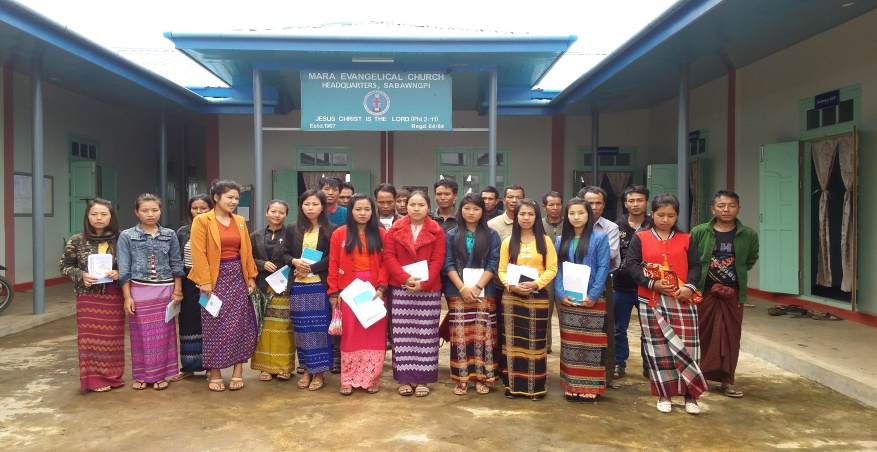 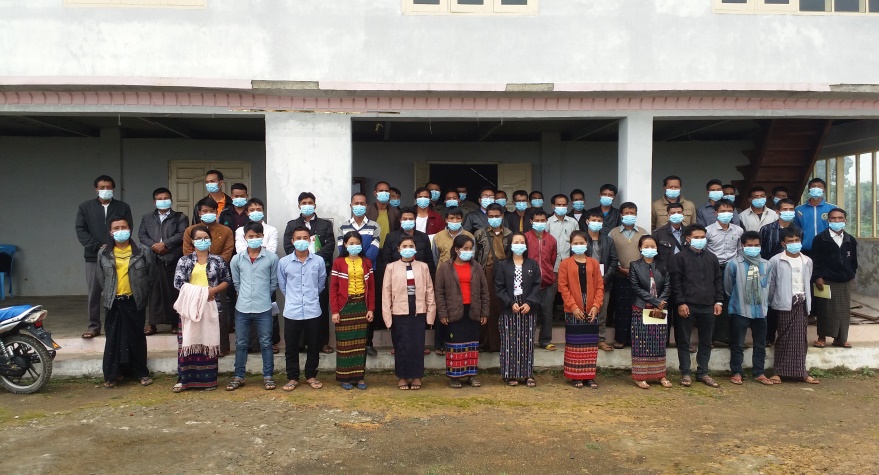 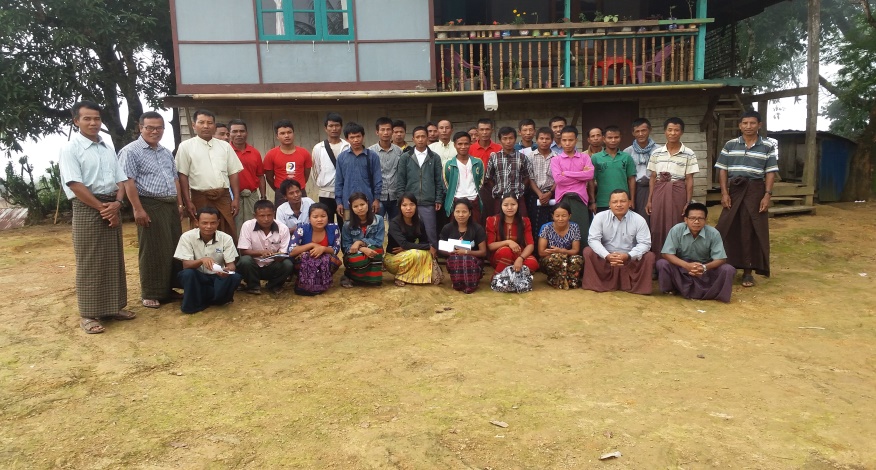 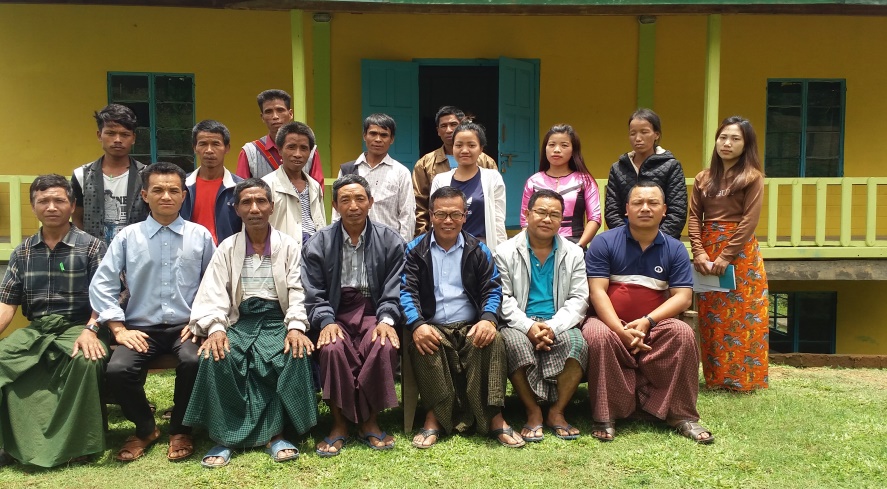 SynodChairmanSecretarySynod 1Machâ PaikôRev. M. KhaomiSynod 2Machâ ChaehmôRev. LechauSynod 3Machâ BauhlauRev. Paul ThasiehSynod 4Machâ VakôRev. TlabieSynod 5Machâ MeisaRev. BierachhôSynod 6Machâ Lai OkRev. KhaibieSrMohKhih1Mch. MawthaPeite2Mch. TlauphôSalyu3Mch. HratuMa U4Mch. VabeikhoTlôpi5Mch. VabeiluaParah6 Mch. NiechhaPasei7Mch. HlaukhaoLôvai8Mch. HaotaiLialaita N9Mch. VebaiChakhai (O)10Mch. MalôPintia New11Mch. SilaoMala (Old)12Mch. ChhatleiNgephe13Mch. ZaudôLelai14Mch. SipaiHakhaSrMohKhih1Khaisi Nwe MoeAru2 NeizangeL. Station3VangôkhaiDawlei4Zarni HtweLialaipi A5Ni EmiLialaita Old6MelikhaiSabawngpi7Ngwe Htay KhaingLialaipi (V)SrRaihiatuhpaKhihAchu awpa1Mr. Lian HuLeikaB.Th2Mr. Thawng Bawi LianTaubu AB.Th3Mr. VazathaTeinaB.Th4Mr. KelesLialaipi (A)B.Th5Mr. VabeirôsaAruB.Th6Mr. VabeisiaPaletwaB.Th7Mr. KôteithaNgephepiB.Th8Mr. MaselaChakhaiBD/M.Div9Mr. K. ThaliTisiBD/M.Div